ГЛАВА  ГОРОДА  ЭЛИСТЫПОСТАНОВЛЕНИЕВ соответствии с Градостроительным кодексом Российской Федерации, статьей 28 Федерального закона от 6 октября 2003 года №131-ФЗ «Об общих принципах организации местного самоуправления в Российской Федерации», Положением о публичных слушаниях в городе Элисте, утвержденным решением Элистинского городского Собрания от 31 августа 2006 года № 4,постановляю:Провести 10 июня 2022 года в 15.00 часов собрание участников публичных слушаний: 1) по проекту постановления Администрации города Элисты «О предоставлении разрешения на отклонение от предельных параметров разрешенного строительства, реконструкции объектов капитального строительства» (Приложение 1) в отношении земельного участка с кадастровым номером 08:14:030234:1224 площадью 183 кв.м., расположенного по адресу: Республика Калмыкия, город Элиста, ул. В.И. Ленина, № 9 «Р», в части определения места допустимого размещения объекта капитального строительства с минимальными отступами с южной стороны- 0,80 м., с восточной стороны- 1 м. от границ соседнего земельного участка, согласно схеме № 1 Приложения 3 к настоящему постановлению;2) по проекту постановления Администрации города Элисты «О предоставлении разрешения на отклонение от предельных параметров разрешенного строительства, реконструкции объектов капитального строительства» (Приложение 2) в отношении земельных участков с кадастровыми номерами 08:14:000000:10399, 08:14:000000:10402, 08:14:000000:10403, 08:14:000000:10404, 08:14:000000:10405, 08:14:000000:10407, 08:14:000000:10408, 08:14:000000:10409, расположенных по адресу: Республика Калмыкия, город Элиста, ул. Хомутникова, № 110 «А», 112 «А», 116, 116 «А», 118, 118 «А», 120, 120 «А», в части установления минимальной площади земельных участков для многоквартирной застройки блокированного типа- 60 кв.м. и определения места допустимого размещения объекта капитального строительства без минимальных отступов от границ земельного участка со всех сторон,  согласно схеме № 2 Приложения 3 к настоящему постановлению.Возложить подготовку и проведение собрания участников публичных слушаний по указанным вопросам на Комиссию по подготовке Правил землепользования и застройки города Элисты.Поручить Комиссии по подготовке Правил землепользования и застройки города Элисты:подготовку и опубликование оповещения о начале публичных слушаний в газете «Элистинская панорама» и размещение оповещения на официальном сайте и информационных стендах Администрации города Элисты;проведение экспозиции;проведение собрания участников публичных слушаний;подготовку и оформление протокола публичных слушаний;подготовку и опубликование заключения о результатах публичных слушаний.4. На весь период проведения публичных слушаний организовать экспозицию по вопросам, указанным в настоящем постановлении, в здании Администрации города Элисты, расположенном по адресу: город Элиста, ул. Ленина, 249, 1 этаж, с 9.00 часов до 18.00 часов.5. Назначить председательствующим на собрании участников публичных слушаний Первого заместителя Главы Администрации города Элисты Шурунгова К.Б.6. Определить, что письменные извещения о желании участвовать в слушаниях и предложения по вопросу слушаний от жителей города Элисты направляются на имя Первого заместителя Главы Администрации города Элисты Шурунгова К.Б. и будут приниматься отделом архитектуры и градостроительства Администрации города Элисты по адресу: город Элиста, ул. им. Номто Очирова, д. 4, каб. 212 со дня публикации настоящего постановления в газете «Элистинская панорама» по 4 июня 2022 года в рабочие дни с 9.00 часов до 18.00 часов (перерыв с 13.00 часов до 14.00 часов).7. Информацию о месте проведения собрания участников публичных слушаний опубликовать в газете «Элистинская панорама» не позднее 6 июня 2022 года. 8. Опубликовать настоящее постановление в газете «Элистинская панорама» и разместить на официальном сайте Администрации города Элисты в сети «Интернет» не позднее 28 мая 2022 года.9. Контроль за исполнением настоящего постановления возложить на Первого заместителя Главы Администрации города Элисты Шурунгова К.Б.Глава города Элисты                                                                            Н. ОрзаевАДМИНИСТРАЦИЯ  ГОРОДА  ЭЛИСТЫ  РЕСПУБЛИКИ  КАЛМЫКИЯПОСТАНОВЛЕНИЕот «___»_________2022 г.                    №_______                                   г. ЭлистаО предоставлении разрешения на отклонение от предельных параметров разрешенного строительства, реконструкции объектов капитального строительстваВ соответствии со ст. 40 Градостроительного кодекса Российской Федерации, Положением о публичных слушаниях в городе Элисте, утвержденным решением Элистинского городского Собрания от 31 августа 2006 г. № 4, с учетом заключения публичных слушаний, руководствуясь ст. 26.1 Устава города Элисты, Администрация города Элисты п о с т а н о в л я е т :1. Предоставить Сарангову Церену Геннадьевичу, зарегистрированному по адресу: Республика Калмыкия, город Элиста, улица Строительная, № 2, разрешение на отклонение от установленных Правилами землепользования и застройки города Элисты, утверждёнными решением Элистинского городского Собрания от 27.12.2010 г. № 1, предельных параметров разрешенного строительства, реконструкции объектов капитального строительства на земельном участке с кадастровым номером 08:14:030234:1224 площадью 183 кв.м., расположенного по адресу: Республика Калмыкия, город Элиста, улица В.И. Ленина, № 9 «Р», по следующему показателю: - определить место допустимого размещения объекта капитального строительства с минимальными отступами от границ земельного участка с южной стороны- 0,80 м., с восточной стороны- 1 м. от границ соседнего земельного участка. Основание: заявление Сарангова Ц.Г.2. Настоящее постановление вступает в силу со дня его подписания.Глава Администрации города Элисты                                 Ш.Г. ТепшиновАДМИНИСТРАЦИЯ  ГОРОДА  ЭЛИСТЫ  РЕСПУБЛИКИ  КАЛМЫКИЯПОСТАНОВЛЕНИЕот «___»_________2022 г.                    №_______                                   г. ЭлистаО предоставлении разрешения на отклонение от предельных параметров разрешенного строительства, реконструкции объектов капитального строительстваВ соответствии со ст. 40 Градостроительного кодекса Российской Федерации, Положением о публичных слушаниях в городе Элисте, утвержденным решением Элистинского городского Собрания от 31 августа 2006 г. № 4, с учетом заключения публичных слушаний, руководствуясь ст. 26.1 Устава города Элисты, Администрация города Элисты п о с т а н о в л я е т :1. Предоставить ООО «Лига», зарегистрированному по адресу: Республика Калмыкия, город Элиста, ул. В.И. Ленина, № 266 «Б», разрешение на отклонение от установленных Правилами землепользования и застройки города Элисты, утверждёнными решением Элистинского городского Собрания от 27.12.2010 г. № 1, предельных параметров разрешенного строительства, реконструкции объектов капитального строительства, в отношении земельных участков с кадастровыми номерами 08:14:000000:10399, 08:14:000000:10402, 08:14:000000:10403, 08:14:000000:10404, 08:14:000000:10405, 08:14:000000:10407, 08:14:000000:10408, 08:14:000000:10409, расположенных по адресу: Республика Калмыкия, город Элиста, ул. Хомутникова, № 110 «А», 112 «А», 116, 116 «А», 118, 118 «А», 120, 120 «А», по следующему показателю: - установить минимальную площадь земельных участков для многоквартирной застройки блокированного типа- 60 кв.м.;- определить место допустимого размещения объекта капитального строительства без минимальных отступов от границ земельного участка со всех сторон.Основание: заявление генерального директора ООО «Лига» Тюмидовой В.С.2. Настоящее постановление вступает в силу со дня его подписания.Глава Администрации города Элисты                                 Ш.Г. Тепшинов Приложение 3к постановлению Главы города Элистыот 25 мая 2022 года № 61Схема № 1Выкопировка из карты градостроительного зонирования Правил землепользования и застройки города Элисты, утвержденных решением Элистинского городского Собрания от 27.12.2010 г. № 1Схема № 2Выкопировка из карты градостроительного зонирования Правил землепользования и застройки города Элисты, утвержденных решением Элистинского городского Собрания от 27.12.2010 г. № 125 мая 2022 года№ 61г. ЭлистаО проведении публичных слушанийО проведении публичных слушанийПриложение 1 к постановлению Главы города Элистыот 25 мая 2022 года № 61Приложение 2 к постановлению Главы города Элистыот 25 мая 2022 года № 61ПЗЗ:ПЗЗ: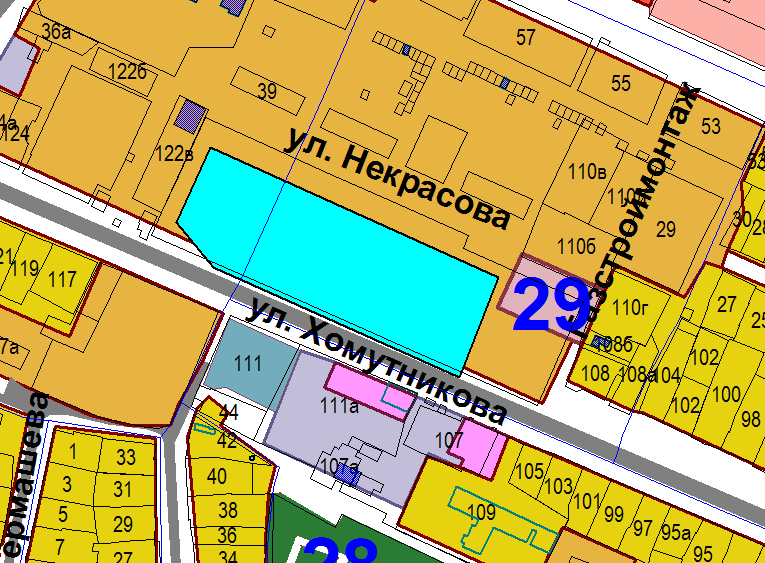 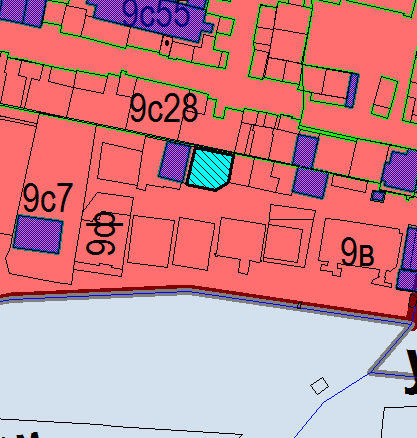 